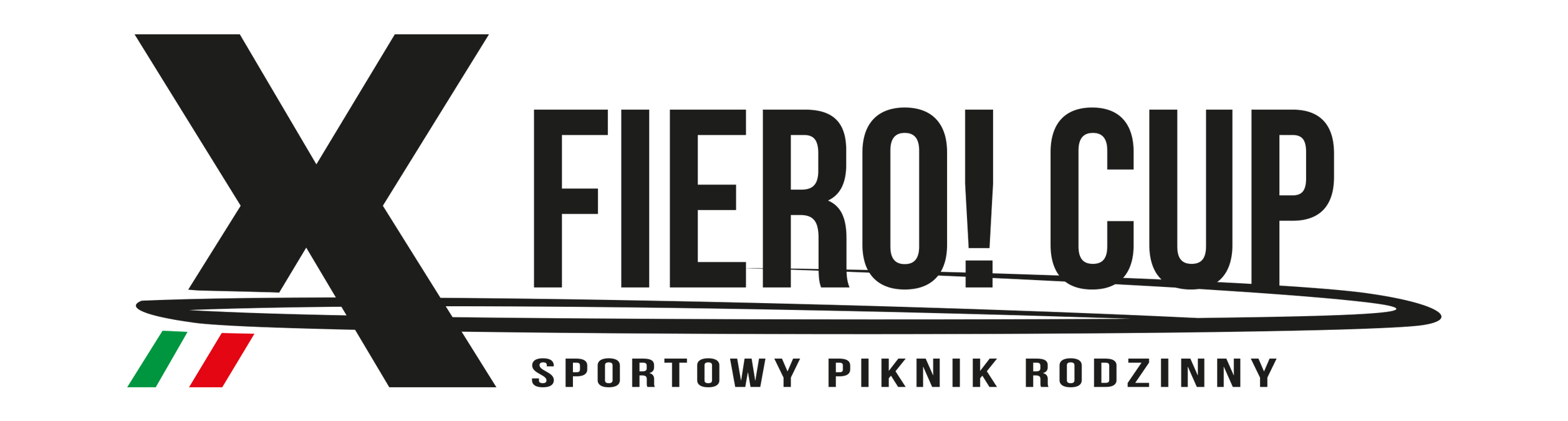 10. Łódzki Turniej Piłki Nożnej Fiero! Cup - REGULAMINTurniej Zespołów MieszanychORGANIZATORZY: 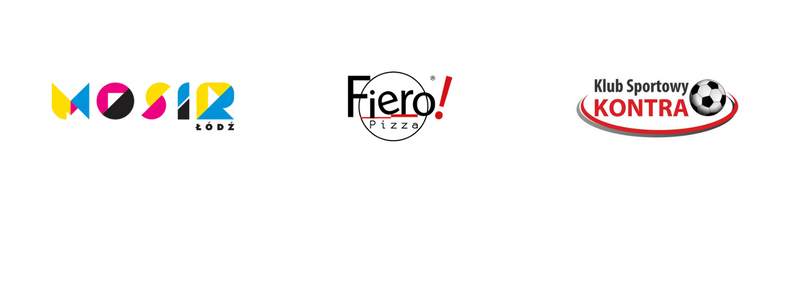 MIEJSCE IMPREZY: BOISKO ORLIK STAWY JANA ULICA RZGOWSKA 247  W ŁODZITERMIN: 18  MAJA 2019 w godzinach 10.00 - 17.00SYSTEM ROZGRYWEK:Turniej będzie rozgrywany systemem grupowym. W przypadku systemu grupowego losowanie nastąpi tuż przed rozpoczęciem rozgrywek w obecności wszystkich kierowników drużyn.Po zakończeniu fazy grupowej zespoły z pierwszych miejsc w grupie rywalizują o 1 miejsce w turnieju, z drugich miejsc - o miejsce 3, z trzecich miejsc o miejsce 5.W tej fazie rozgrywek w przypadku remisu, sędzia zarządza serię 3 rzutów karnych, a jeśli to nie przyniesie rozstrzygnięcia, serie pojedynczych rzutów karnych aż do wyłonienia zwycięzcy.ILOŚĆ DRUŻYN: W zależności od zgłoszonych ZASADY ROZGRYWEK TURNIEJU:DRUŻYNA / LICZBA ZAWODNIKÓW W DRUŻYNIE - w rozgrywkach może brać udział drużyna licząca max. 10 osób (wpisanych wcześniej na liście startowej). Czynnie w grze bierze udział 6 zawodników. Podczas trwania meczu obowiązują tzw. zmiany hokejowe – bez limitu zmian. W czasie trwania meczu na boisku musi znajdować się równa ilość chłopców i dziewcząt.CZAS GRY – mecz trwa 2 x 10 minut (w zależności od liczby zespołów, czas gry może ulec zmianie)WYNIK – drużyna otrzymuje punkty za: 	wygraną - 3 pktremis – 1 pktprzegraną – 0 pktW przypadku takiej samej liczby punktów u kilku drużyn rozstrzyga tzw. Mała tabela (wynik meczu bezpośredniego, liczba bramek strzelonych oraz utraconych).PRZEWINIENIA I KARY – wszelkie przewinienia mogą być  karane: upomnieniem, kartką ŻÓŁTĄ (opuszczenie boiska przez zawodnika na 1 minutę) oraz po otrzymaniu dwóch kartek żółtych kartką CZERWONĄ (opuszczenie boiska przez zawodnika do końca trwania meczu, w którym otrzymał kartkę czerwoną, bez możliwości wejścia w jego miejsce nowego zawodnika – gra w osłabieniu do końca meczu).DODATKOWE REGUŁY – każda z drużyn powinna mieć jednakowe stroje (przynajmniej zbliżone kolorystycznie).W sytuacji kiedy nie posiada organizator zapewnia drużynom znaczniki na czas trwania meczu.POZOSTAŁE PRZEPISY – zgodne z przepisami piłki nożnej halowej.POSTANOWIENIA OGÓLNE:a) w turnieju mogą brać udział tylko zawodnicy/zawodniczki zgłoszeni wcześniej na karcie zgłoszeniowej, w wieku 8-12 lat, decyduje rok urodzenia.b) kierownik drużyny jest zobowiązany dostarczyć oświadczenia rodziców lub opiekunów dzieci zgłoszonych na karcie zgłoszeniowej najpóźniej do godziny 9.00 18 maja 2019 roku do siedziby organizatora, osobiście lub pocztą na adres Klub Sportowy Kontra 93-311 Łódź, ul. Rzgowska 180 pawilon 18 lub sędziemu technicznemu na godzinę przed rozpoczęciem rozgrywek. Brak oświadczeń spowoduje odsunięcie zawodników/zawodniczek bądź drużyny od rozgrywek.c) ewentualną weryfikację zawodników/zawodniczek może przeprowadzić organizator przed rozpoczęciem turnieju, dlatego każdy uczestnik zawodów MUSI posiadać ważną legitymację szkolną.d) drużyna MUSI posiadać pełnoletniego opiekuna zespołu, trenera lub kierownika, który odpowiada za zawodników/zawodniczki podczas trwania turnieju.e) zgłoszenia w  postaci wypełnionych kart zgłoszeniowych należy wysyłać na adres ewaszmitka@wp.pl, do dnia 8 maja 2019 roku, decyduje kolejność zgłoszeń.f) odpowiedzialność za uczestników rozgrywek ponosi kierownik drużyny bądź rodzice/opiekunowie.g) organizator nie będzie odpowiadał  za rzeczy pozostawione bez opieki  na terenie  organizowanych rozgrywek.h) organizator podczas trwania turnieju obejmuję funkcję sędziego technicznego oraz zastrzega sobie również wyłączną interpretację regulaminu.i) wszystkie sporne kwestie podczas rozgrywek rozstrzygają sędziowie prowadzący turniej oraz sędzia techniczny.j) organizator zapewnia znaczniki w przypadku gdy dwie grające drużyny będą miały zbliżone kolorystycznie stroje.k) organizator zapewnia drużynom napoje oraz posiłek podczas trwania turnieju.l) obowiązuje zakaz spożywania alkoholu przez zawodników i kibiców podczas trwania turnieju. Spożywanie alkoholu grozi usunięciem zawodników bądź całej drużyny z rozgrywek.ł) organizator nie ponosi odpowiedzialności za życie, zdrowie i mienie zawodników.m) organizator zapewnia zaplecze medyczne podczas turnieju.n) wysłanie karty zgłoszeniowej jest równoznaczne z akceptacją regulaminu.